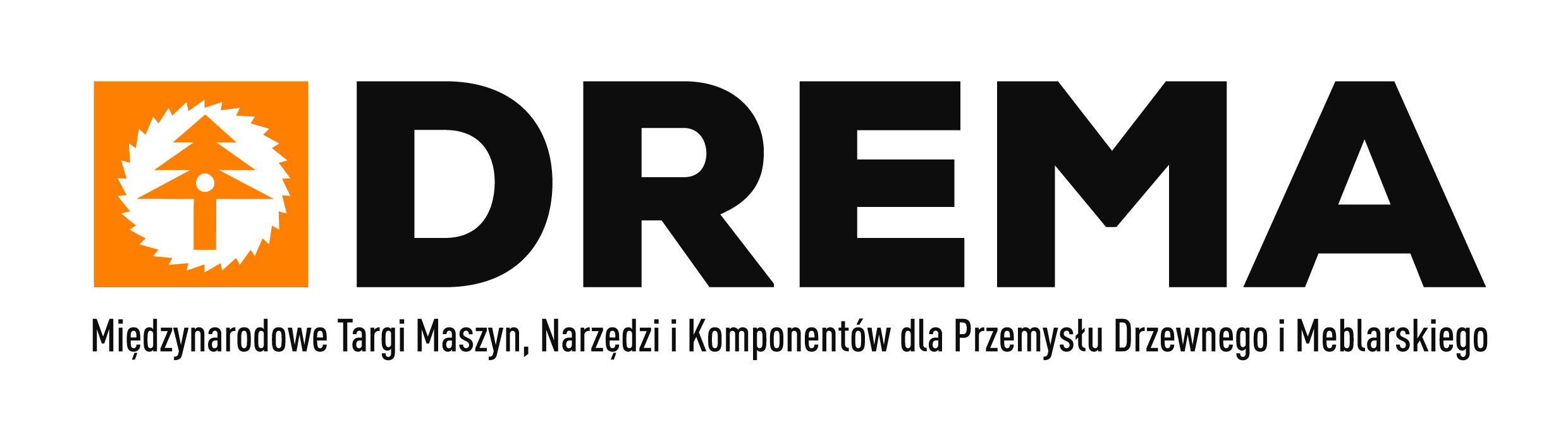 Podsumowanie roku DREMA i DremaSilesia 2019 Rok 2019 była dla Grupy MTP rokiem niezwykle intensywnym i przełomowym. Zauważalne zmiany nastąpiły nie tylko w ramach wewnętrznej organizacji instytucji (rebranding Grupy MTP), ale również w kwestii organizacji wydarzeń dedykowanych branży drzewnej i meblarskiej – czyli naszych wiodących targów DREMA oraz DremaSilesia.Można powiedzieć, że rok 2019 był rokiem z jednej strony trudnym, ale z drugiej też ciekawym i dającym satysfakcję. Mimo spowolnienia w gospodarce krajów zachodnich i rodzimych niekorzystnych czynników (zasady sprzedaży drewna niedopasowane do realiów polskich przedsiębiorców, rosnące koszty surowca i energii elektrycznej, normy środowiskowe, braki kadrowe), to dla targów DREMA i DremaSilesia edycje 2019 były zdecydowanie udane. 77 wystawców z sektora drzewno-meblarskiego zaprezentowało swoją ofertę na kwietniowych Targach Maszyn i Narzędzi Do Obróbki Drewna DremaSilesia 2019 w Sosnowcu. Imponująca ekspozycja zajęła 2000 m2 powierzchni wystawienniczej pawilonu Expo Silesia, a odwiedziło ją 1457 profesjonalistów z branży obróbki drewna. Trzynasta edycja targów DremaSilesia okazała się być bardzo szczęśliwą. Targi, które startowały z poziomu targów regionalnych dedykowanych dla Górnego Śląska, następnie do regionu Polski Południowej, dzisiaj stały się już imprezą ogólnopolską, odwiedzaną przez firmy z branży drzewnej i meblarskiej nie tylko z kraju, ale również z zagranicy. Edycja 2019 była rekordowa pod względem powierzchni wystawienniczej,  ilości wystawców i imprez towarzyszących. Przez trzy dni przeprowadzono szereg ciekawych warsztatów, pokazów i prelekcji, zarówno dla specjalistów z branży, jak i dla pasjonatów stolarstwa, a w przestrzeni targowej pracowały trzy ciągi technologiczne produkcji szafek kuchennych – fabryki mebli na żywo.Z kolei targi DREMA to najbardziej wyczekiwane międzynarodowe spotkanie sektora przemysłu drzewno-meblarskiego w Polsce i Europie Środkowo-Wschodniej. Zdobyte przez lata know-how sprawia, że dziś kreujemy przyszłość wraz z liderami rynku i renomowanymi markami, wyznaczając kierunki rozwoju całego sektora.Międzynarodowe Targi Maszyn, Narzędzi i Komponentów dla Przemysłu Drzewnego i Meblarskiego DREMA są obecnie w czołówce największych wystaw światowych dedykowanych branży obróbki i przetwórstwa drewna. Jako jedyne wydarzenie w Polsce otrzymały rekomendację EUMABOIS! Pierwszych oznak kryzysu w branży nie było widać podczas targów DREMA 2019. Można nawet pokusić się o stwierdzenie, że wydarzenie to stanowi przepustkę do świata innowacji w sektorze przetwórstwa drewna.  We wrześniu, w sercu Wielkopolski swoją flagową ofertę zaprezentowało blisko 600 wystawców. Efektownie zaaranżowane stoiska zajęły łącznie 28 700 m2, a ekspozycja nowoczesnych maszyn, specjalistycznych urządzeń, narzędzi i komponentów przyciągnęła do Poznania 15.450 zwiedzających profesjonalistów. W trakcie bloku targów DREMA 2019 można było śledzić najnowsze trendy w przemyśle meblarskim oraz branży obróbki drewna. Zwiedzający odkrywali potencjał nowoczesnych rozwiązań i zgłębiali wiedzę dzięki imponującej ofercie wydarzeń towarzyszących. Warto podkreślić, że targi DREMA to nie tylko rozmowy biznesowe i bogata ekspozycja maszyn i narzędzi dla przemysłu drzewnego i meblarskiego. Naszym wystawcom bliskie są także zasady społecznej odpowiedzialności biznesu i chętnie angażują się w akcje charytatywne (projekt DREMA Dzieciom oraz premiery: Tapicernia 4.0, Innowacyjna Kuchnia). Rok 2019  to był wyjątkowo pozytywny okres, w którym osiągnęliśmy sporo sukcesów. Udało nam się stworzyć i wprowadzać stopniowo nową strategię targów DREMA, która pod jednym, globalnie rozpoznawalnym brandem zakłada kompleksową prezentację rozwiązań dla przemysłu drzewnego i meblarskiego (od surowców, materiałów i komponentów do zaawansowanych technologicznie maszyn i urządzeń do produkcji mebli). Nowością były fabryki mebli na żywo – Tapicernia 4.0 czy Innowacyjna Kuchnia, prezentujące nowoczesne technologie, rozwiązania i maszyny do obróbki drewna. Stały się one jednocześnie strefami edukacyjnymi, które pozwoliły gościom targów na zapoznanie się z technologiczną stroną procesu produkcji mebli.  Ciekawym przedsięwzięciem okazało się również spotkanie płci pięknej pod hasłem „Kobiety branży meblarskiej – bądź inspiracją, która zmienia świat”. To pierwsza, ale na pewno nie ostatnia taka inicjatywa integrująca kobiety pracujące w branży meblowej i drzewnej. Konieczna jest walka ze stereotypami, które wciąż są obecne w naszej kulturze. Kobietom nie brakuje umiejętności koniecznych do pracy w tzw. „męskich sektorach”. Panie mają potencjał, który może być impulsem do rozwoju całej branży. Dlatego podejmujemy działania, które mają na celu wsparcie i ułatwienie kobietom budowanie kariery w przemyśle drzewnym i meblarskim. Należy zwrócić uwagę, że w targach DREMA 2019 udział wzięło wielu influencerów i znanych twórców internetowych: Lidka i Jarek z portalu Dom i Drewno, Sławek i Meble Twojego Pomysłu, Przemek z Kępy Marzeń, Alicja Solarska - Alicja w Krainie Drewna, Aneta Bukowska - Starych mebli czar, Helena Lipińska i Agnieszka Baraniok-Lipińska - Helena Majsterkuje, Adrian Hak - HK, Jacek Boborycki i Roman Szosler - Milion Pomysłów na Minutę, Filip Stanowski - Galeria Sztuki Stara Praga & Pracownia Renowacji Mebli Dawnych, Łukasz Giergasz - Stolarnia 5m2, Maciej Kupś i Waldemar Sokalski - Rob in Wood, Mariusz Lipniacki, Mariusz Siwy - Gizmo Garaż, Mateusz Ignacak - Młody Stolarz, Mateusz Wudecki, Paweł Żurowski - Pan Fleks, Rafał Olearczuk - Olo76, Robert Wyskiel, Tomasz Magaj.   Oczywiście nie zwalniamy tempa! Szykujemy sporo nowości, które wpisują się w potrzeby rynku. Program wydarzeń poruszać będzie wszystkie problemy, z którymi boryka się przemysł drzewny i meblarski, zarówno w kraju, jak i za granicą: nowe technologie, podnoszące komfort pracy, wzrost wydajności i elastyczności wytwarzaniautrzymanie rentowności i dopasowanie strategii firm do zmian rynkowychoptymalizacja procesów produkcyjnych i stosowanie technologii surowco- i energooszczędnychkanały sprzedaży, logistyka,  transport, „white gloves delivery ( transport oraz kompleksowa obsługa obejmująca montaż mebli czy zabranie starych sprzętów) Drema Design – nowoczesne wzornictwo, techniki wykonania i kreacje z drewna i tworzyw drewnopochodnychForum Trendów - najnowsze rozwiązania w sektorze komponentów, dekorów, tkanin obiciowych  i materiałów surowcowych, inspiracje dla projektantówekodesign i zrównoważona produkcja, promocja drewnaW 2020 roku w ramach DREMA i DremaSilesia gwarantujemy prawdziwą eksplozję wiedzy i dobrych emocji towarzyszących wizytom na targach! Zapraszamy serdecznie! DremaSilesia – 17-19.04.2020, Expo Silesia, SosnowiecDREMA – 15-18.09.2020, Międzynarodowe Targi PoznańskieTERMIN ZGŁOSZEŃ DLA WYSTAWCÓW – 28.02.2020Więcej na www.drema.pl oraz www.dremasilesia.pl. | Kontakt dla mediów:Aleksandra Janygatel. +48 61 869 2376tel. kom. +48 693 028 109aleksandra.janyga@grupamtp.pl 